AGENDA FOR FINANCE, FEESAND SALARIES COMMITTEEAMENDEDDate: January 14. 2021 Time: 9:00amKeith Krohe, Hancock Count Health InsuranceLaurie Sutton, Public Transportation County Treasurers Report: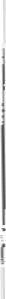 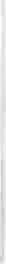 Supervisor of Assessments Report:Bellwether, LLCResolution to Renew Contract with Building Commission- 432,000Contract for Agreement Prosecutor by Karpel-State’s Attorney’s OfficeCounty Clerk's ReportPay Bills Old BusinessNew BusinessRecess until Recess titl February 11, 2021 at 9:00am